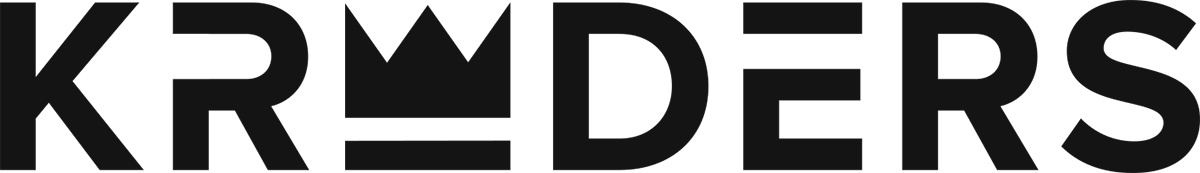 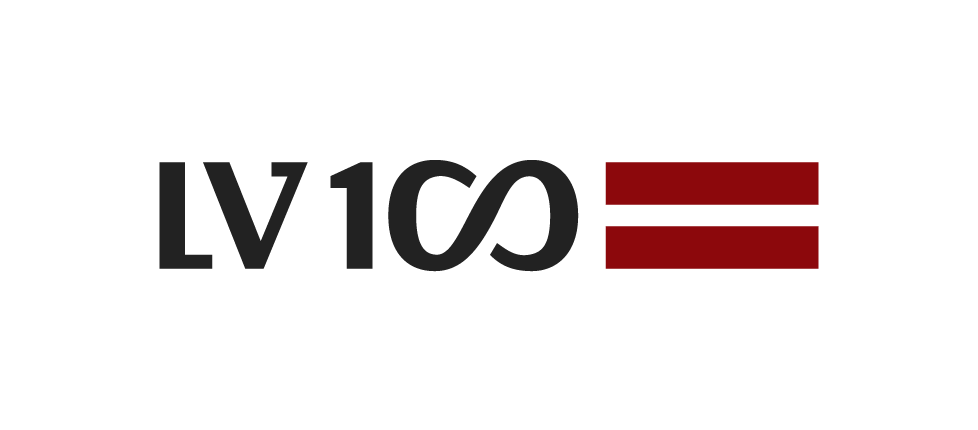 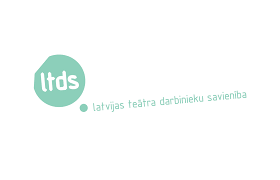 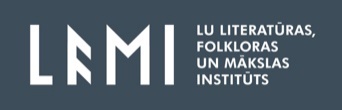 Teātra forums #KRODERDIENASRežisora Oļģerta Krodera (1921–2012) simtgadei un teātra aktuālo procesu vietnes KrodersLV desmitgadei veltīta starptautiska zinātniskā konference tiešsaistē2021. gada 25. augustā plkst. 10.00 – 14.15PROGRAMMA10.00 – 10.05 Konferences atklāšana. KrodersLV redaktores, Dr. Art. Laumas Mellēnas-Bartkevičas ievadvārdi1. sekcija (darba valoda: angļu)Oļģerts Kroders un viņa laikabiedri BaltijāModeratore Dr. Art. Lauma Mellēna-Bartkeviča10.05-10.20 Latviešu teātra režisora Oļģerta Krodera radošais mantojums un tā simboliskais turpinājums – teātra platforma KrodersLVDr. Art. Vēsma Lēvalde, Liepājas Universitāte, Kurzemes humanitārais institūtsPh.D. Ieva Rodiņa, KrodersLV, LU LFMI10.20–10.35. Voldemāra Panso (1920-1977) figūra Igaunijas teātrī: nenovērtēts vai pārvērtēts?Ph.D. Luule Epner, Tartu Universitāte (Igaunija)10.35–10.50 Lietuvas laikmetīgās dejas pamatlicēja Kira Katerina Daujotaite (1921 – 2013). Mākslas kritikas resurss “Menu Faktura”PhD Candidate Kristina Steiblyte, Vītauta Dižā Universitāte (Lietuva)10.50-11.00 Jautājumi un atbildes2. sekcija Oļģerts Kroders: konteksti un tekstiModeratore: Ph.D. Ieva Rodiņa11.05–11.20 Oļģerts Kroders modernisma teātra kontekstāDr. Art. Valda Čakare, Latvijas Kultūras akadēmija11.20–11.35 Oļģerta Krodera veidotie Šekspīra lugu iestudējumi pasaules kontekstāDr. Art. Guna Zeltiņa11.35–11.55 Telpa un ideja Oļģerta Krodera izrādēsDr. Art. Edīte Tišheizere, LU LFMI11.55. –12.10 Oļģerts Kroders kā publicistsDr. Art. Vēsma Lēvalde, Liepājas Universitāte, Kurzemes humanitārais institūts12.10-12.15 Jautājumi un atbildes3. sekcijaKrodersLV: dažādi skatpunktiModeratore Dr.Art. Vēsma Lēvalde12.20– 12.35 KrodersLV rašanās: uzdevumi un izaicinājumi Dr. Art. Līga Ulberte, Latvijas Kultūras akadēmija12.35–12.50 Interviju cikls AKTIERIS RUNĀ: ielūkošanās profesijas aizkulisēs caur jauno aktieru intervijām Gatis Maliks, Liepājas teātris12.50–13.05 KrodersLV Latvijas kultūras mediju kontekstāRakstnieks, publicists, pētnieks Haralds MatulisPauze (10 min)4. sekcijaNoslēguma diskusijaOļģerta Krodera mantojums šodienas Latvijas teātra procesāModeratore: Dr. Art. Lauma Mellēna-Bartkeviča13.15-14.15Diskusijas dalībnieki:VDT direktore, dramaturģe Evita Sniedzeteātra kritiķe un zinātniece, bijusī VDT literārās daļas vadītāja Edīte Tišheizereteātra kritiķe un zinātniece, grāmatas “Hamleta vārdi” autore Vēsma Lēvaldeaktieris Ivo Martinsonsrežisors Alvis Hermanis